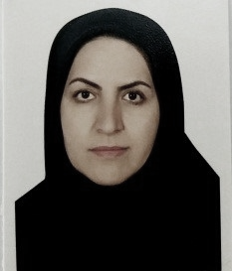 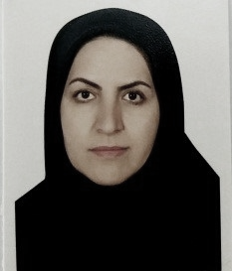 برنامه‌ی نیمسال دوم 1402-1401برنامه‌ی نیمسال دوم 1402-1401برنامه‌ی نیمسال دوم 1402-1401برنامه‌ی نیمسال دوم 1402-1401برنامه‌ی نیمسال دوم 1402-1401برنامه‌ی نیمسال دوم 1402-140110-812-1015-1317-1519-17شنبهانگل شناسی (بهداشت محیط) تئوریانگل شناسی (بهداشت محیط) عملیایمنی شناسی تئوری(2)کارشناس ارشد انگل شناسی--یکشنبهمشاوره دانشجوییانگل شناسی (1) علوم آزمایشگاهیمشاوره دانشجوییاصول مدیریت در آزمایشگاه-دوشنبهکارورزی(حضرت رسول ص)کارورزی(حضرت رسول)مشاوره دانشجویی--سه‌شنبهکارورزی (کلینیک امام علی ع)کارورزی (کلینیک امام علی ع)مشاوره دانشجویی--چهارشنبهکارورزی (بیمارستان هاجر س)کارورزی (بیمارستان هاجر س)مشاوره دانشجویی--برنامه‌ی نیمسال اول 1403-1402برنامه‌ی نیمسال اول 1403-1402برنامه‌ی نیمسال اول 1403-1402برنامه‌ی نیمسال اول 1403-1402برنامه‌ی نیمسال اول 1403-1402برنامه‌ی نیمسال اول 1403-140210-812-1015-1317-1519-17شنبهEDOEDOمشاوره دانشجوییمشاوره دانشجویی-یکشنبهانگل شناسی  تئوری پرستاری بروجن (8هفته اول)انگل شناسی کاردانی فوریت (8هفته دوم) تئوری و عملیانگل شناسی عملی پرستاری بروجن گروه اولانگل شناسی عملی پرستاری بروجن گروه دوم--دوشنبهانگل شناسی (2) علوم آزمایشگاهی پیوسته گروه اولانگل شناسی (2) علوم آزمایشگاهی پیوسته گروه دوم )(8هفته اول)بیولوژی ارشد انگل شناسی (8هفته دوماصول مدیریت در آزمایشگاههای بالینیسمینارسه‌شنبهکارآموزیکارآموزیمشاوره دانشجویی-چهارشنبهکارآموزیکارآموزیمشاوره دانشجوییمشاوره دانشجویی